ОТЧЕТ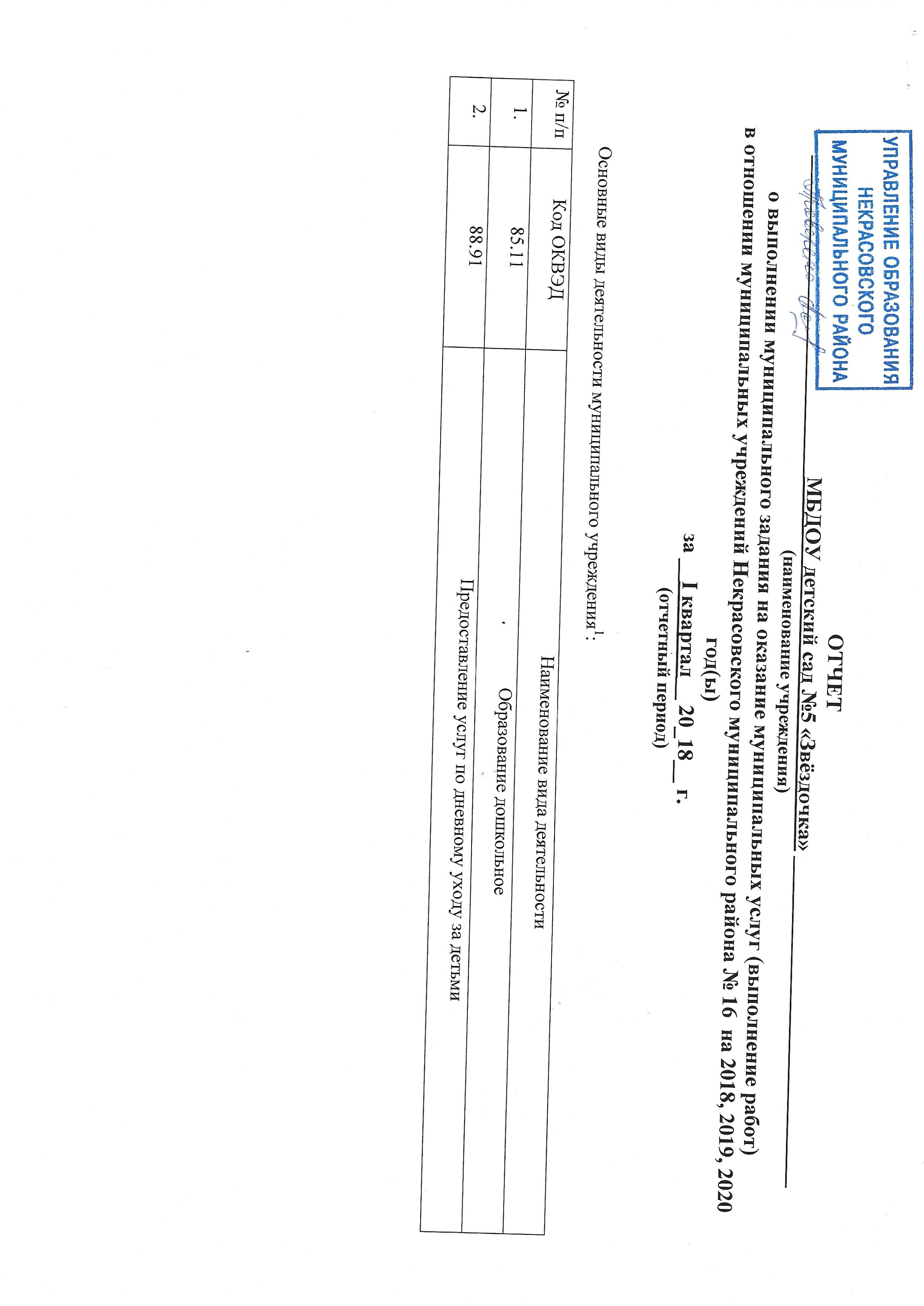 _____________________________МБДОУ детский сад №5 «Звёздочка» ______________________________(наименование учреждения) о выполнении муниципального задания на оказание муниципальных услуг (выполнение работ) в отношении муниципальных учреждений Некрасовского муниципального района № 161  на 2018, 2019, 2020 год(ы)за __I квартал__ 20_18__ г.(отчетный период)Основные виды деятельности муниципального учреждения:Часть 1. Сведения об оказываемых муниципальных услугах.Раздел _1__1:Показатели качества муниципальной услуги:Показатели объема муниципальной услуги:Раздел _2__2:Показатели качества муниципальной услуги:Показатели объема муниципальной услуги:Раздел _3 3_Показатели качества муниципальной услуги:Показатели объема муниципальной услуги:Часть 2. Сведения о выполняемых работах5.Учреждение работы не выполняетРаздел ___Показатели качества работы:Показатели объема работы:№ п/пКод ОКВЭДНаименование вида деятельности1.85.11Образование дошкольное2.88.91Предоставление услуг по дневному уходу за детьмиНаименование муниципальной услугиРеализация основных общеобразовательных программ дошкольного образованияКод услуги по общероссийскому базовому (отраслевому) перечню или региональному перечню11.784.0Категории потребителей муниципальной услуги   Физические лица в возрасте до 8 летУникальный номер реестровой записиСодержание муниципальной услугиУсловия (формы) оказания муниципальной услугиПоказатели качества муниципальной услугиПоказатели качества муниципальной услугиПоказатели качества муниципальной услугиПоказатели качества муниципальной услугиПоказатели качества муниципальной услугиПоказатели качества муниципальной услугиПоказатели качества муниципальной услугиУникальный номер реестровой записиСодержание муниципальной услугиУсловия (формы) оказания муниципальной услугинаименование показателяединица измеренияутверждено в муниципальном задании на годплан на отчетный период4исполнено на отчетную датудопустимое (возможное) отклонение, едотклонение, превышающее допустимое (возможное) значениепричина отклонения000000000007830030111784000301000201002100101Реализация основных общеобразовательных программ дошкольного образования для обучающиеся от 1 года  до 3 леточная1. Сохранность контингента воспитанников от первоначального комплектования. Доля детей фактически посещающих ДОУ от списочного состава%100100100502.Заболеваемость воспитанниковдней280707541Заболеваемость увеличилась за счет эпидемии гриппа и ОРВИ3.Индекс здоровья%666004. Количество семей, обращающихся за консультационной помощью на консультационный пунктчел.151515 105. Полнота реализации образовательных программ%100100100506. Укомплектованность педагогическими кадрами%100100100507. Доля педагогических кадров с высшим образованием от общего числа%737373408. Доля педагогических кадров со средним профессиональным образованием от общего числа%272727109. Доля педагогических кадров с высшей квалификационной категорией%2727271010. Доля воспитанников, принимающих участие в конкурсах, фестивалях, смотрах, выставках, конференциях и иных мероприятий различного уровня%0000011. Доля воспитанников, занявших призовые места в конкурсах, фестивалях, смотрах, выставках, конференциях и иных мероприятий различного уровня%0000012.Количество кружков разной направленностишт.0000013. Доля детей, охваченных дополнительным образованием%0000014. Наличие в образовательном учреждении учета проверок качества оказания услуг, имеется книга (журнал) регистрации жалоб на качество услугда, нетдадада0015.Отсутствие жалоб на качество предоставляемых услугда. нетдадада00Уникальный номер реестровой записиСодержание муниципальной услугиУсловия (формы) оказания муниципальной услугиПоказатели объема муниципальной услугиПоказатели объема муниципальной услугиПоказатели объема муниципальной услугиПоказатели объема муниципальной услугиПоказатели объема муниципальной услугиПоказатели объема муниципальной услугиПоказатели объема муниципальной услугиПоказатели объема муниципальной услугиУникальный номер реестровой записиСодержание муниципальной услугиУсловия (формы) оказания муниципальной услугинаименование показателяединица измеренияутверждено в муниципальном задании на годплан на отчетный периодисполнено на отчетную датудопустимое (возможное) отклонение ед.отклонение, превышающее допустимое (возможное) значениепричина отклонения000000000007830030111784000301000201002100101Реализация основных общеобразовательных программ дошкольного образования для обучающиеся от 1 года до 3 леточнаяЧисло обучающихся человек20202010000000000007830030111784000301000201002100101Реализация основных общеобразовательных программ дошкольного образования для обучающиеся от 1 года до 3 леточнаяЧисло человеко-дней обучениячел.-день28007006503515Снизилось число человеко-дней обучения за счет эпидемии гриппа и ОРВИНаименование муниципальной услугиРеализация основных общеобразовательных программ дошкольного образованияКод услуги по общероссийскому базовому (отраслевому) перечню или региональному перечню11.784.0Категории потребителей муниципальной услуги   Физические лица в возрасте до 8 летУникальный номер реестровой записиСодержание муниципальной услугиУсловия (формы) оказания муниципальной услугиПоказатели качества муниципальной услугиПоказатели качества муниципальной услугиПоказатели качества муниципальной услугиПоказатели качества муниципальной услугиПоказатели качества муниципальной услугиПоказатели качества муниципальной услугиПоказатели качества муниципальной услугиУникальный номер реестровой записиСодержание муниципальной услугиУсловия (формы) оказания муниципальной услугинаименование показателяединица измеренияутверждено в муниципальном задании на годплан на отчетный периодисполнено на отчетную датудопустимое (возможное) отклонение ед.отклонение, превышающее допустимое (возможное) значениепричина отклоненияпричина отклонения000000000007830030111784000301000301001100101Реализация основных общеобразовательных программ дошкольного образования для обучающиеся от 3  до 8 леточная1. Сохранность контингента воспитанников от первоначального комплектования. Доля детей фактически посещающих ДОУ от списочного состава%100100100502.Заболеваемость воспитанниковдней8202052001003.Индекс здоровья%101010104. Доля выпускников (6-7 лет) МБДОУ готовых к школьному обучению%100100100505. Доля неорганизованных детей (5-7 лет), охваченных предшкольным образованием%100100100506. Количество семей, обращающихся за консультационной помощью на консультационный пунктчел.000007. Полнота реализации образовательных программ%100100100508. Укомплектованность педагогическими кадрами%100100100509. Доля педагогических кадров с высшим образованием от общего числа%7373734010. Доля педагогических кадров со средним профессиональным образованием от общего числа%2727271011. Доля педагогических кадров с высшей квалификационной категорией%2727271012. Доля воспитанников, принимающих участие в конкурсах, фестивалях, смотрах, выставках, конференциях и иных мероприятий различного уровня%4545452013. Доля воспитанников, занявших призовые места в конкурсах, фестивалях, смотрах, выставках, конференциях и иных мероприятий различного уровня%1010101014.Количество кружков разной направленностишт.4440015. Доля детей, охваченных дополнительным образованием%5050503016. Наличие в образовательном учреждении учета проверок качества оказания услуг, имеется книга (журнал) регистрации жалоб на качество услугда, нетдадада0017.Отсутствие жалоб на качество предоставляемых услугда. нетдадада00Уникальный номер реестровой записиСодержание муниципальной услугиУсловия (формы) оказания муниципальной услугиПоказатели объема муниципальной услугиПоказатели объема муниципальной услугиПоказатели объема муниципальной услугиПоказатели объема муниципальной услугиПоказатели объема муниципальной услугиПоказатели объема муниципальной услугиПоказатели объема муниципальной услугиПоказатели объема муниципальной услугиУникальный номер реестровой записиСодержание муниципальной услугиУсловия (формы) оказания муниципальной услугинаименование показателяединица измеренияутверждено в муниципальном задании на годплан на отчетный периодисполнено на отчетную датудопустимое (возможное) отклонение ед.отклонение, превышающее допустимое (возможное) значениепричина отклонения000000000007830030111784000301000301001100101Реализация основных общеобразовательных программ дошкольного образования для обучающиеся от 3  до 8 леточнаяЧисло обучающихся человек10510510550000000000007830030111784000301000301001100101Реализация основных общеобразовательных программ дошкольного образования для обучающиеся от 3  до 8 леточнаяЧисло человеко-дней обучениячел.-день17200430043452150Наименование муниципальной услугиПрисмотр и уходКод услуги по общероссийскому базовому (отраслевому) перечню или региональному перечню11.785.0Категории потребителей муниципальной услуги   Физические лица Уникальный номер реестровой записиСодержание муниципальной услугиУсловия (формы) оказания муниципальной услугиПоказатели качества муниципальной услугиПоказатели качества муниципальной услугиПоказатели качества муниципальной услугиПоказатели качества муниципальной услугиПоказатели качества муниципальной услугиПоказатели качества муниципальной услугиПоказатели качества муниципальной услугиПоказатели качества муниципальной услугиУникальный номер реестровой записиСодержание муниципальной услугиУсловия (формы) оказания муниципальной услугинаименова-ние показателяединица измеренияутверждено в муниципальном задании на годплан на отчетный периодисполнено на отчетную датудопустимое (возможное) отклонение ед.отклонение, превышающее допустимое (возможное) значениепричина отклоненияпричина отклонения000000000007830030111785004300400005004100101Обучающиеся, за исключением детей-инвалидов и инвалидовГруппа 10,5 часов пребывания детей в ОО1. Сохранность контингента воспитанников от первоначального комплектования. Доля детей фактически посещающих ДОУ от списочного состава%100100100502.Заболеваемость воспитанниковдней11002752751403.Индекс здоровья%888004. Укомплектованность учебно-вспомогательным персоналом%100100100505. Доля учебно-вспомогательного персонала с профессиональным образованием от общего числа%100100100506. Наличие в образовательном учреждении учета проверок качества оказания услуг, имеется книга (журнал) регистрации жалоб на качество услугда, нетдадада007.Отсутствие жалоб на качество предоставляемых услугда, нетдадада00Уникальный номер реестровой записиСодержание муниципальной услугиУсловия (формы) оказания муниципальной услугиПоказатели объема муниципальной услугиПоказатели объема муниципальной услугиПоказатели объема муниципальной услугиПоказатели объема муниципальной услугиПоказатели объема муниципальной услугиПоказатели объема муниципальной услугиПоказатели объема муниципальной услугиУникальный номер реестровой записиСодержание муниципальной услугиУсловия (формы) оказания муниципальной услугинаименование показателяединица измеренияутверждено в муниципальном задании на годплан на отчетный периодисполнено на отчетную датудопустимое (возможное) отклонение ед.отклонение, превышающее допустимое (возможное) значениепричина отклонения000000000007830030111785004300400005004100101Обучающиеся, за исключением детей-инвалидов и инвалидовГруппа сокращенного дняЧисло детейчеловек12512512560000000000007830030111785004300400005004100101Обучающиеся, за исключением детей-инвалидов и инвалидовГруппа сокращенного дняЧисло человеко-дней пребываниячел-день20000500049952500000000000007830030111785004300400005004100101Обучающиеся, за исключением детей-инвалидов и инвалидовГруппа сокращенного дняЧисло человеко-часов пребываниячел-час210000525005244726250Наименование работыКод работы по общероссийскому базовому (отраслевому) перечню или региональному перечнюКатегории потребителей работыУникальный номер реестровой записиСодержание работы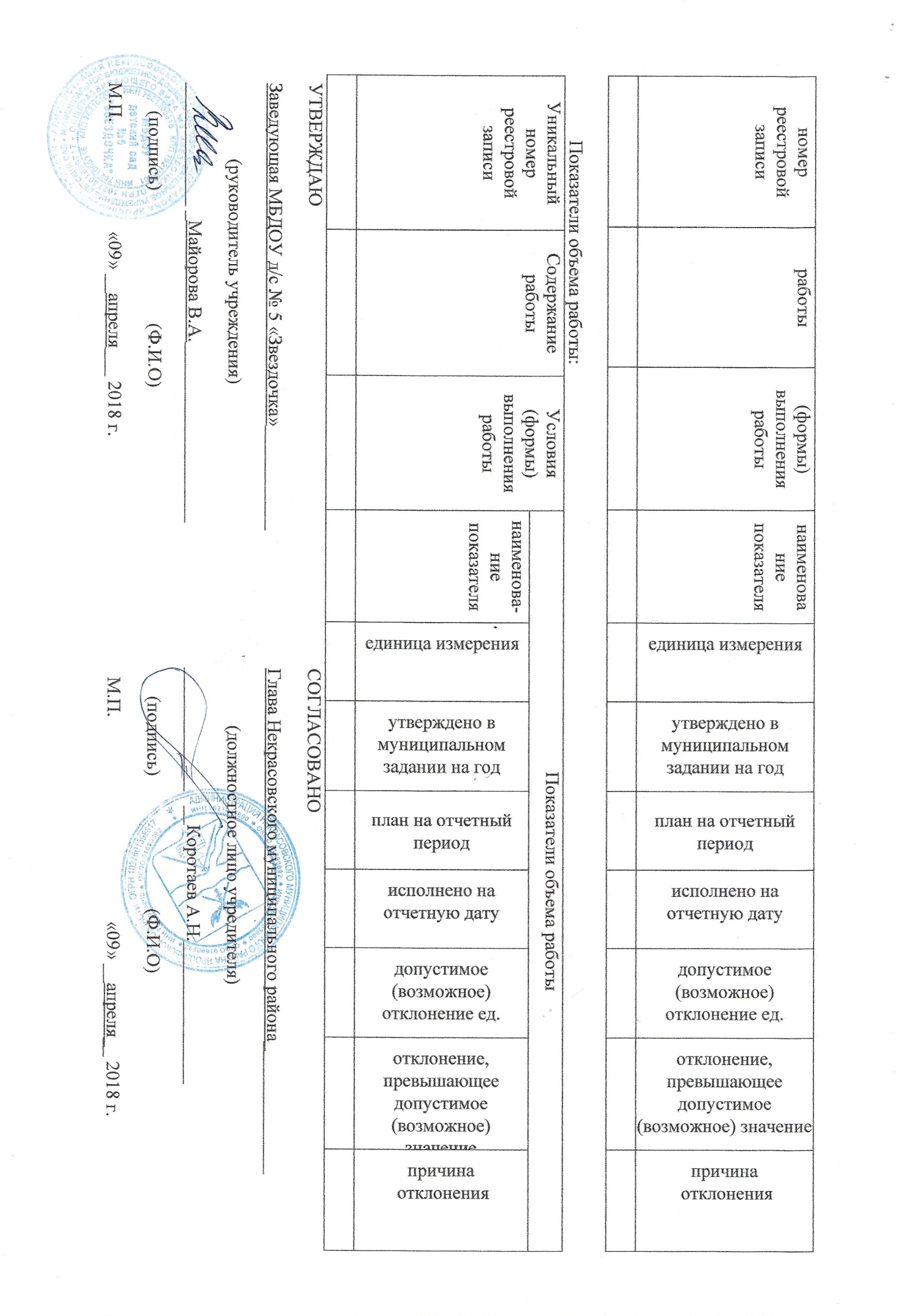 Условия (формы) выполнения работыПоказатели качества работыПоказатели качества работыПоказатели качества работыПоказатели качества работыПоказатели качества работыПоказатели качества работыПоказатели качества работыПоказатели качества работыУникальный номер реестровой записиСодержание работыУсловия (формы) выполнения работынаименование показателяединица измеренияутверждено в муниципальном задании на годплан на отчетный периодисполнено на отчетную датудопустимое (возможное) отклонение ед.отклонение, превышающее допустимое (возможное) значениепричина отклоненияУникальный номер реестровой записиСодержание работыУсловия (формы) выполнения работыПоказатели объема работыПоказатели объема работыПоказатели объема работыПоказатели объема работыПоказатели объема работыПоказатели объема работыПоказатели объема работыПоказатели объема работыУникальный номер реестровой записиСодержание работыУсловия (формы) выполнения работынаименова-ние показателяединица измеренияутверждено в муниципальном задании на годплан на отчетный периодисполнено на отчетную датудопустимое (возможное) отклонение ед.отклонение, превышающее допустимое (возможное) значениепричина отклоненияУТВЕРЖДАЮЗаведующая МБДОУ д/с № 5 «Звездочка»___________                (руководитель учреждения)_____________ _Майорова В.А.___________________         (подпись)                            (Ф.И.О)М.П.                       «09» __апреля___ 2018 г.СОГЛАСОВАНОГлава Некрасовского муниципального района______________            (должностное лицо учредителя)   _____________   __Коротаев А.Н._______________       (подпись)                            (Ф.И.О)  М.П.                                           «09» __апреля__ 2018 г.